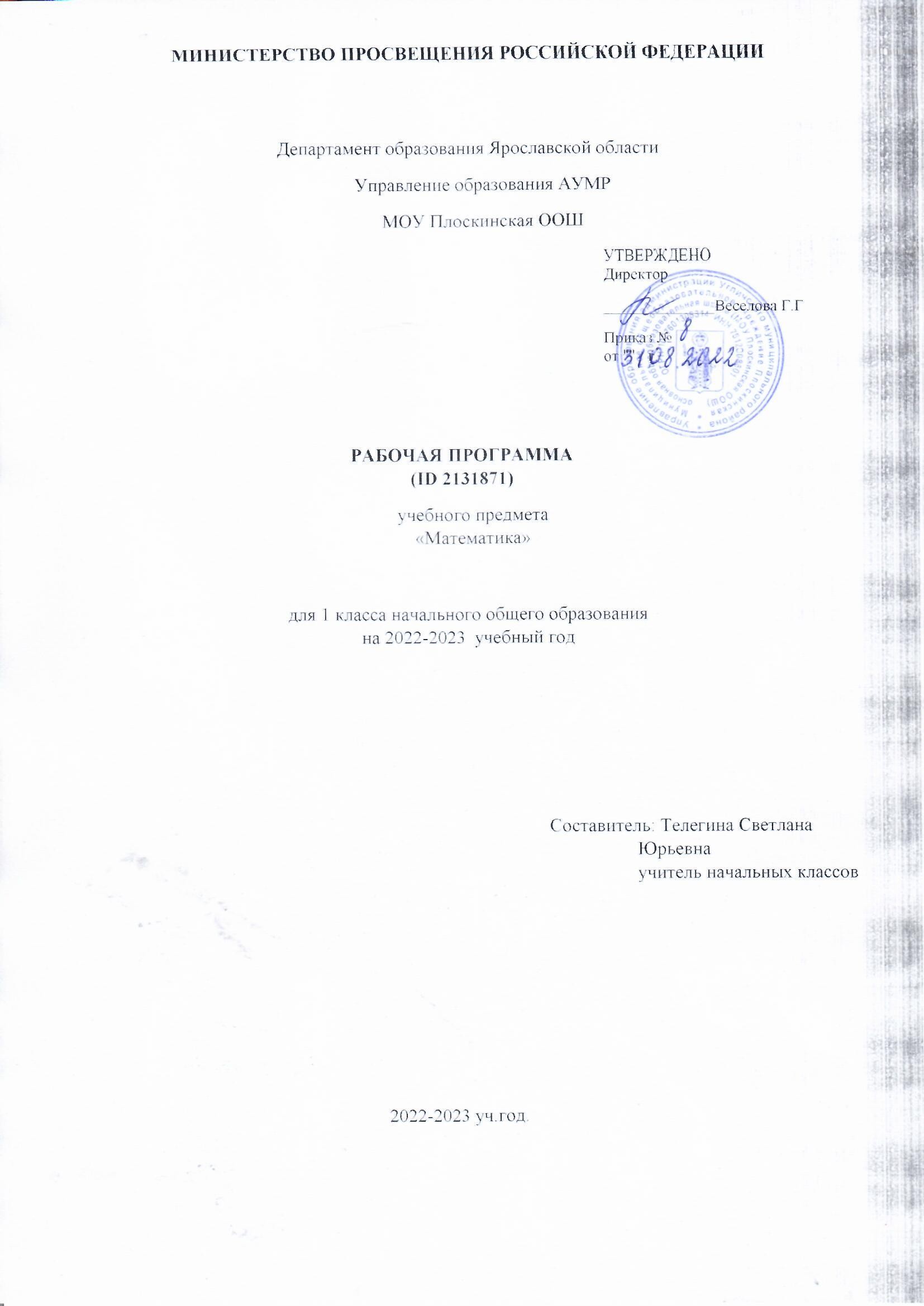 МИНИСТЕРСТВО ПРОСВЕЩЕНИЯ РОССИЙСКОЙ ФЕДЕРАЦИИДепартамент образования Ярославской областиМОУ Плоскинская ООШУТВЕРЖДЕНО 
Директор______________Веселова Г.ГРАБОЧАЯ ПРОГРАММА 
(ID 2131871)учебного предмета
«Математика»для 1 класса начального общего образования 
на 2022-2023  учебный годСоставитель: Телегина Светлана Юрьевна
учитель начальных классов2022-2023 уч.год.2022-2023ПОЯСНИТЕЛЬНАЯ ЗАПИСКАРабочая программа по предмету «Математика» для обучающихся 1 класса составлена на основе Требований к результатам освоения основной образовательной программы начального общего образования, представленных в Федеральном государственном образовательном стандарте начального общего образования, а также Примерной программы воспитания.В начальной школе изучение математики имеет особое значение в развитии младшего школьника.Приобретённые им знания, опыт выполнения предметных и универсальных действий на 
математическом материале, первоначальное овладение математическим языком станут фундаментом обучения в основном звене школы, а также будут востребованы в жизни.	Изучение математики в начальной школе направлено на достижение следующих образовательных, развивающих целей, а также целей воспитания:—  Освоение начальных математических знаний - понимание значения величин и способов их измерения; использование арифметических способов для разрешения сюжетных ситуаций; формирование умения решать учебные и практические задачи средствами математики; работа с алгоритмами выполнения арифметических действий. —  Формирование функциональной математической грамотности младшего школьника, которая характеризуется наличием у него опыта решения учебно-познавательных и учебно-практических задач, построенных на понимании и применении математических отношений («часть-целое»,«больше-меньше», «равно-неравно», «порядок»), смысла арифметических действий, 
зависимостей (работа, движение, продолжительность события). —  Обеспечение математического развития младшего школьника - формирование способности к интеллектуальной деятельности, пространственного воображения, математической речи; умение строить рассуждения, выбирать аргументацию,  различать верные (истинные) и неверные (ложные) утверждения, вести поиск информации (примеров, оснований для упорядочения, вариантов и др.). —  Становление учебно-познавательных мотивов и интереса к изучению математики и 
умственному труду; важнейших качеств интеллектуальной деятельности: теоретического и пространственного мышления, воображения, математической речи, ориентировки в 
математических терминах и понятиях; прочных  навыков использования математических знаний в повседневной жизни.	В основе конструирования содержания и отбора планируемых результатов лежат следующие ценности математики, коррелирующие со становлением личности младшего школьника:—  понимание математических отношений выступает средством познания закономерностей существования   окружающего мира, фактов, процессов  и  явлений,  происходящих  в  природе и в обществе (хронология событий, протяжённость по времени, образование целого из частей, изменение формы, размера и т.д.); —  математические представления о числах, величинах, геометрических фигурах являются условием целостного восприятия творений природы и человека (памятники архитектуры, сокровища искусства и культуры, объекты природы); —  владение математическим языком, элементами алгоритмического мышления позволяет ученику совершенствовать коммуникативную деятельность (аргументировать свою точку зрения, строить логические цепочки рассуждений; опровергать или подтверждать истинностьпредположения).Младшие школьники проявляют интерес к математической сущности предметов и явлений окружающей жизни - возможности их измерить, определить величину, форму, выявить зависимости и  закономерности  их  расположения  во  времени  и в пространстве. Осознанию младшим школьником многих математических явлений помогает его тяга к моделированию, что облегчает освоение общего способа решения учебной задачи, а также работу с разными средствами 
информации, в том числе и графическими (таблица, диаграмма, схема).В начальной школе математические знания и умения применяются школьником при изучении других учебных предметов (количественные и пространственные характеристики, оценки, расчёты и прикидка, использование графических форм представления информации). Приобретённые учеником умения строить алгоритмы, выбирать рациональные способы устных и письменных арифметических вычислений, приёмы проверки правильности выполнения действий, а также различение, называние, изображение геометрических фигур, нахождение геометрических величин (длина, периметр, площадь) становятся показателями сформированной функциональной грамотности младшего школьника и предпосылкой успешного дальнейшего обучения в основном звене школы.На изучение математики в 1 классе отводится 4 часа в неделю, всего 132 часа.СОДЕРЖАНИЕ УЧЕБНОГО ПРЕДМЕТА Основное содержание обучения в программе представлено разделами: «Числа и величины»,«Арифметические действия», «Текстовые задачи», «Пространственные отношения и геометрические фигуры», «Математическая информация».	Числа и величины 
	Числа от 1 до 9: различение, чтение, запись. Единица счёта. Десяток. Счёт предметов, запись результата цифрами. Число и цифра 0 при измерении, вычислении.	Числа в пределах 20: чтение, запись, сравнение.  Однозначные и двузначные числа. Увеличение (уменьшение) числа на несколько единиц.	Длина и её измерение. Единицы длины: сантиметр, дециметр; установление соотношения между ними.	Арифметические действия 
	Сложение и вычитание чисел в пределах 20. Названия компонентов действий, результатов действий сложения, вычитания. Вычитание как действие, обратное сложению.	Текстовые задачи 
	Текстовая задача: структурные элементы, составление текстовой задачи по образцу. Зависимость между данными и искомой величиной в текстовой задаче. Решение задач в одно действие.	Пространственные отношения и геометрические фигуры 
	Расположение предметов и объектов на плоскости, в пространстве: слева/справа, сверху/снизу, между; установление пространственных отношений.Геометрические фигуры: распознавание круга, треугольника, прямоугольника, отрезка. Построение отрезка, квадрата, треугольника с помощью линейки на листе в клетку; измерение длины отрезка в сантиметрах.	Математическая информация 
	Сбор данных об объекте по образцу. Характеристики объекта, группы объектов (количество, форма, размер). Группировка объектов по заданному признаку.Закономерность в ряду заданных объектов: её обнаружение, продолжение ряда.	Верные (истинные) и неверные (ложные) предложения, составленные относительно заданного набора математических объектов.Чтение таблицы (содержащей не более 4-х данных); извлечение данного из строки, столбца; внесение одного-двух данных в таблицу. Чтение рисунка, схемы с одним-двумя числовыми данными (значениями данных величин).	Двух-трёхшаговые инструкции, связанные с вычислением, измерением длины, изображением геометрической фигуры.Универсальные учебные действия (пропедевтический уровень)Универсальные познавательные учебные действия:—  наблюдать математические объекты (числа, величины) в окружающем мире; —  обнаруживать общее и различное в записи арифметических действий; —  понимать назначение и необходимость использования величин в жизни; —  наблюдать действие измерительных приборов; —  сравнивать два объекта, два числа; распределять объекты на группы по заданномуоснованию; 
—  копировать изученные фигуры, рисовать от руки по собственному замыслу; приводить примеры чисел, геометрических фигур; 
—  вести порядковый и количественный счет (соблюдать последовательность).Работа с информацией:
—  понимать, что математические явления могут быть представлены с помощью разных средств: текст, числовая запись, таблица, рисунок, схема; 
—  читать таблицу, извлекать информацию, представленную в табличной форме.Универсальные коммуникативные учебные действия:
—  характеризовать (описывать) число, геометрическую фигуру, последовательность из нескольких чисел, записанных по порядку; 
—  комментировать ход сравнения двух объектов; описывать своими словами сюжетную ситуацию и математическое отношение, представленное в задаче; 
—  описывать положение предмета в пространстве различать и использовать математические знаки; 
—  строить предложения относительно заданного набора объектов.Универсальные регулятивные учебные действия:
—  принимать учебную задачу, удерживать её в процессе деятельности;
—  действовать в соответствии с предложенным образцом, инструкцией; 
—  проявлять интерес к проверке результатов решения учебной задачи, с помощью учителя устанавливать причину возникшей ошибки и трудности; 
—  проверять правильность вычисления с помощью другого приёма выполнения действия.Совместная деятельность:
—  участвовать в парной работе с математическим материалом; 
—  выполнять правила совместной деятельности: договариваться, считаться с мнением партнёра, спокойно и мирно разрешать конфликты.ПЛАНИРУЕМЫЕ ОБРАЗОВАТЕЛЬНЫЕ РЕЗУЛЬТАТЫ	Изучение математики в 1 классе направлено на достижение обучающимися личностных, метапредметных и предметных результатов освоения учебного предмета.ЛИЧНОСТНЫЕ РЕЗУЛЬТАТЫ	В результате изучения предмета «Математика» у обучающегося будут сформированы следующие личностные результаты:—  осознавать необходимость изучения математики для адаптации к жизненным ситуациям, для развития общей культуры человека; —  развития способности мыслить, рассуждать, выдвигать предположения и доказывать или опровергать их; —  применять правила совместной деятельности со сверстниками, проявлять способность договариваться, лидировать, следовать указаниям, осознавать личную ответственность и объективно оценивать свой вклад в общий результат;—  осваивать навыки организации безопасного поведения в информационной среде; —  применять математику для решения практических задач в повседневной жизни, в том числе при оказании помощи одноклассникам, детям младшего возраста, взрослым и пожилым людям; —  работать в ситуациях, расширяющих опыт применения математических отношений в реальной жизни, повышающих интерес к интеллектуальному труду и уверенность своих силах при решении поставленных задач, умение преодолевать трудности; —  оценивать практические и учебные ситуации с точки зрения возможности применения математики для рационального и эффективного решения учебных и жизненных проблем; —  оценивать свои успехи в изучении математики, намечать пути устранения трудностей; —  стремиться углублять свои математические знания и умения; пользоваться разнообразными информационными средствами для решения предложенных и самостоятельно выбранных учебных проблем, задач.МЕТАПРЕДМЕТНЫЕ РЕЗУЛЬТАТЫК концу обучения у обучающегося формируются следующие универсальные учебные действия.Универсальные  познавательные учебные действия:1)  Базовые логические действия:—  устанавливать связи и зависимости между математическими объектами (часть-целое; причина-следствие; протяжённость); —  применять базовые логические универсальные действия: сравнение, анализ, классификация (группировка), обобщение;—  приобретать практические графические и измерительные навыки для успешного решения учебных и житейских задач;—  представлять текстовую задачу, её решение в виде модели, схемы, арифметической записи, текста в соответствии с предложенной учебной проблемой.2)  Базовые исследовательские действия:—  проявлять способность ориентироваться в учебном материале разных разделов курса математики; —  понимать и адекватно использовать математическую терминологию: различать, характеризовать, использовать для решения учебных и практических задач; —  применять изученные методы познания (измерение, моделирование, перебор вариантов)3)  Работа с информацией:—  находить и использовать для решения учебных задач текстовую, графическую информацию в разных источниках информационной среды; —  читать, интерпретировать графически представленную информацию (схему, таблицу, диаграмму, другую модель); —  представлять информацию в заданной форме (дополнять таблицу, текст), формулировать утверждение по образцу, в соответствии с требованиями учебной задачи; —  принимать правила, безопасно использовать предлагаемые электронные средства и источники информации.Универсальные коммуникативные учебные действия:—  конструировать утверждения, проверять их истинность;—  строить логическое рассуждение;—  использовать текст задания для объяснения способа и хода решения математической задачи;—  формулировать ответ;—  комментировать процесс вычисления, построения, решения; объяснять полученный ответ с использованием изученной терминологии;—  в процессе диалогов по обсуждению изученного материала — задавать вопросы, высказывать суждения, оценивать выступления участников, приводить доказательства своей правоты, проявлять этику общения;—  создавать в соответствии с учебной задачей тексты разного вида - описание (например, геометрической фигуры), рассуждение (к примеру, при решении задачи), инструкция (например, измерение длины отрезка);—  ориентироваться в алгоритмах: воспроизводить, дополнять, исправлять деформированные;—  составлять по аналогии; . самостоятельно составлять тексты заданий, аналогичные типовым изученным.Универсальные регулятивные учебные действия:1)  Самоорганизация:—  планировать этапы предстоящей работы, определять последовательность учебных действий; —  выполнять правила безопасного использования электронных средств, предлагаемых в процессе обучения.2)  Самоконтроль:—  осуществлять контроль процесса и результата своей деятельности, объективно оценивать их; —  выбирать и при необходимости корректировать способы действий; —  находить ошибки в своей работе, устанавливать их причины, вести поиск путей преодоления ошибок.3)  Самооценка:—  предвидеть возможность возникновения трудностей и ошибок, предусматривать способы их предупреждения (формулирование вопросов, обращение к учебнику, дополнительным средствам обучения, в том числе электронным); —  оценивать рациональность своих действий, давать им качественную характеристику.Совместная деятельность:—  участвовать в совместной деятельности: распределять работу между членами группы (например, в случае решения задач, требующих перебора большого количества вариантов, приведения примеров и контрпримеров); —  согласовывать  мнения в ходе поиска доказательств, выбора рационального способа, анализа информации;—  осуществлять совместный контроль и оценку выполняемых действий, предвидеть возможность возникновения ошибок и трудностей, предусматривать пути их предупреждения.ПРЕДМЕТНЫЕ РЕЗУЛЬТАТЫК концу обучения в 1 классе обучающийся научится:—  читать, записывать, сравнивать,  упорядочивать  числа  от  0 до 20; —  пересчитывать различные объекты, устанавливать порядковый номер объекта; —  находить числа, большие/меньшие данного числа на заданное число; —  выполнять арифметические действия сложения и вычитания в пределах 20 (устно и письменно) без перехода через десяток; называть и различать компоненты действий сложения (слагаемые, сумма) и вычитания (уменьшаемое, вычитаемое, разность); —  решать текстовые задачи в одно действие на сложение и вычитание: выделять условие и требование (вопрос); —  сравнивать объекты по длине, устанавливая между ними соотношение длиннее/короче (выше/ниже, шире/уже); —  знать и использовать единицу длины — сантиметр; измерять длину отрезка, чертить отрезок заданной длины (в см); —  различать число и цифру; распознавать геометрические фигуры: круг, треугольник, прямоугольник (квадрат), отрезок; —  устанавливать между объектами соотношения: слева/справа, дальше/ближе, между, перед/за, над/под; —  распознавать верные (истинные) и неверные (ложные) утверждения относительно заданного набора объектов/предметов; —  группировать объекты по заданному признаку; находить и называть закономерности в ряду объектов повседневной жизни; —  различать строки и столбцы таблицы, вносить данное в таблицу, извлекать данное/данные из таблицы; —  сравнивать два объекта (числа, геометрические фигуры); распределять объекты на две группы по заданному основанию.ТЕМАТИЧЕСКОЕ ПЛАНИРОВАНИЕ ПОУРОЧНОЕ ПЛАНИРОВАНИЕУЧЕБНО-МЕТОДИЧЕСКОЕ ОБЕСПЕЧЕНИЕ ОБРАЗОВАТЕЛЬНОГО ПРОЦЕССА ОБЯЗАТЕЛЬНЫЕ УЧЕБНЫЕ МАТЕРИАЛЫ ДЛЯ УЧЕНИКАМатематика (в 2 частях), 1 класс /Моро М.И., Волкова С.И., Степанова С.В., Акционерное общество«Издательство «Просвещение»; 
Введите свой вариант:МЕТОДИЧЕСКИЕ МАТЕРИАЛЫ ДЛЯ УЧИТЕЛЯМатематика. 1 класс: учебник для общеобразовательных учреждений: 2 ч., М.И. Моро, С.И. Волкова, С.В. Степанова.- М.: Просвещение, 2019.Сборник рабочих программ по программе «Школа России» 1-4 классы: пособия для учителей общеобразовательных учреждений/ С.В. Анащенкова (и др.), Математика М.И. Моро (и др.), М.:«Просвещение», 2019.Рабочие программы по системе учебников «Школа России», Математика М.И.Моро, С.И.Волковой, С.В. Степанова, 1 класс, авт. Э.Н. Золотухина, В.А. Попова, Л.Ф. Костюмина, А.В. Коровина, издательство «Учитель», 2019.Поурочные разработки по «Математике» для 1 класса, авт. Т.Ф. Ситникова, И.Ф. Яценко, издательство «ВАКО» Москва, 2019.ЦИФРОВЫЕ ОБРАЗОВАТЕЛЬНЫЕ РЕСУРСЫ И РЕСУРСЫ СЕТИ ИНТЕРНЕТhttps://resh.edu.ru/subject/lesson/5088/main/305516/ 
https://resh.edu.ru/subject/lesson/5194/main/121552/ 
https://resh.edu.ru/subject/lesson/5194/main/121552/ 
https://www.youtube.com/watch?v=jZCD6hnvhUM 
https://www.youtube.com/watch?v=3CEewkNUrdY 
https://www.youtube.com/watch?v=eDzzEQiDfUk 
https://resh.edu.ru/subject/lesson/4072/main/155414/ 
https://www.youtube.com/watch?v=8QAzjvFZOx0 
https://resh.edu.ru/subject/lesson/5090/main/161587/ 
https://www.youtube.com/watch?v=jZdKk5dSQSo 
https://resh.edu.ru/subject/lesson/4058/main/188101/ 
https://resh.edu.ru/subject/lesson/5217/main/293029/ 
https://resh.edu.ru/subject/lesson/4073/main/293054/ 
https://www.youtube.com/watch?v=JOBMvS-Vkyk 
https://resh.edu.ru/subject/lesson/4073/main/293054/ 
https://resh.edu.ru/subject/lesson/5195/main/293154/ 
https://www.youtube.com/watch?v=gqcgMwf644gМАТЕРИАЛЬНО-ТЕХНИЧЕСКОЕ ОБЕСПЕЧЕНИЕ ОБРАЗОВАТЕЛЬНОГО ПРОЦЕССАУЧЕБНОЕ ОБОРУДОВАНИЕ 
Мультимедийный проктор, компьютер, таблицы, интерактивная доскаОБОРУДОВАНИЕ ДЛЯ ПРОВЕДЕНИЯ ЛАБОРАТОРНЫХ И ПРАКТИЧЕСКИХ РАБОТ Линейка, циркульПриказ №
от ""   г.№
п/пНаименование разделов и тем программыКоличество часовКоличество часовКоличество часовДата 
изученияВиды деятельностиВиды, 
формы 
контроляЭлектронные (цифровые) образовательные ресурсы№
п/пНаименование разделов и тем программывсегоконтрольные работыпрактические работыДата 
изученияВиды деятельностиВиды, 
формы 
контроляЭлектронные (цифровые) образовательные ресурсыРаздел 1. ЧислаРаздел 1. ЧислаРаздел 1. ЧислаРаздел 1. ЧислаРаздел 1. ЧислаРаздел 1. ЧислаРаздел 1. ЧислаРаздел 1. ЧислаРаздел 1. Числа1.1.Числа от 1 до 9: различение, чтение, запись.1002Словесное описание группы предметов, ряда чисел; 
Обсуждение: назначение знаков в математике, обобщение представлений; 
Цифры; знаки сравнения, равенства, арифметических действий; 
Устная работа: счёт единицами в разном порядке, чтение, упорядочение однозначных и двузначных чисел; счёт по 2, по 5;Устный 
опрос; 
Письменный контроль;https://resh.edu.ru/subject/lesson/5088/main/305516/1.2.Единица счёта. Десяток.100Работа в парах/ группах. Формулирование ответов на вопросы: «Сколько?», «Который по счёту?», «На сколько больше?», «На сколько меньше?», «Что получится, если увеличить/уменьшить количество на 1, на 2?» — по 
образцу и самостоятельно; 
Словесное описание группы предметов, ряда чисел; 
Чтение и запись по образцу и самостоятельно групп чисел, геометрических фигур в заданном и 
самостоятельно установленном порядке; 
Устная работа: счёт единицами в разном порядке, чтение, упорядочение однозначных и двузначных чисел; счёт по 2, по 5;Устный 
опрос;https://resh.edu.ru/subject/lesson/5088/main/305516/1.3.Счёт предметов, запись результата цифрами.100Обсуждение: назначение знаков в математике, обобщение представлений; 
Устная работа: счёт единицами в разном порядке, чтение, упорядочение однозначных и двузначных чисел; счёт по 2, по 5; 
Работа в парах/группах. Формулирование вопросов, 
связанных с порядком чисел, увеличением/уменьшением числа на несколько единиц, установлением 
закономерности в ряду чисел;Устный 
опрос; 
Письменный контроль;https://resh.edu.ru/subject/lesson/4072/main/155414/1.4.Порядковый номер объекта при заданном порядке счёта.100Словесное описание группы предметов, ряда чисел; 
Устная работа: счёт единицами в разном порядке, чтение, упорядочение однозначных и двузначных чисел; счёт по 2, по 5; 
Работа с таблицей чисел: наблюдение, установление закономерностей в расположении чисел;Устный 
опрос;https://resh.edu.ru/subject/lesson/4072/main/155414/1.5.Сравнение чисел, сравнение групп предметов по количеству: больше, меньше, столько же.201Игровые упражнения по различению количества 
предметов (зрительно, на слух, установлением 
соответствия), числа и цифры, представлению чисел словесно и письменно; 
Практические работы по определению длин 
предложенных предметов с помощью заданной мерки, по определению длины в сантиметрах; 
Словесное описание группы предметов, ряда чисел; 
Устная работа: счёт единицами в разном порядке, чтение, упорядочение однозначных и двузначных чисел; счёт по 2, по 5; 
Работа в парах/группах. Формулирование вопросов, связанных с порядком чисел, увеличением/уменьшением числа на несколько единиц, установлением 
закономерности в ряду чисел;Устный 
опрос; 
Практическая работа;https://resh.edu.ru/subject/lesson/5196/main/122010/1.6.Число и цифра 0 при измерении, вычислении.100Словесное описание группы предметов, ряда чисел; 
Чтение и запись по образцу и самостоятельно групп 
чисел, геометрических фигур в заданном и 
самостоятельно установленном порядке; 
Обсуждение: назначение знаков в математике, обобщение представлений; 
Цифры; знаки сравнения, равенства, арифметических действий;Устный 
опрос;https://resh.edu.ru/subject/lesson/4074/main/122085/1.7.Числа в пределах 20: чтение, запись, сравнение.100Цифры; знаки сравнения, равенства, арифметических действий; 
Устная работа: счёт единицами в разном порядке, чтение, упорядочение однозначных и двузначных чисел; счёт по 2, по 5; 
Работа с таблицей чисел: наблюдение, установление закономерностей в расположении чисел; 
Работа в парах/группах. Формулирование вопросов, связанных с порядком чисел, увеличением/уменьшением числа на несколько единиц, установлением 
закономерности в ряду чисел;Устный 
опрос; 
Письменный контроль;https://resh.edu.ru/subject/lesson/5194/main/121552/1.8.Однозначные и двузначные числа.100Игровые упражнения по различению количества 
предметов (зрительно, на слух, установлением 
соответствия), числа и цифры, представлению чисел словесно и письменно; 
Словесное описание группы предметов, ряда чисел; 
Устная работа: счёт единицами в разном порядке, чтение, упорядочение однозначных и двузначных чисел; счёт по 2, по 5; 
Работа с таблицей чисел: наблюдение, установление закономерностей в расположении чисел;Устный 
опрос;https://resh.edu.ru/subject/lesson/4127/main/293454/1.9.Увеличение (уменьшение) числа на несколько единиц201Работа с таблицей чисел: наблюдение, установление закономерностей в расположении чисел; 
Работа в парах/группах. Формулирование вопросов, связанных с порядком чисел, увеличением/уменьшением числа на несколько единиц, установлением 
закономерности в ряду чисел;Устный 
опрос; 
Практическая работа;https://www.youtube.com/watch?v=3CEewkNUrdYИтого по разделуИтого по разделу20Раздел 2. ВеличиныРаздел 2. ВеличиныРаздел 2. ВеличиныРаздел 2. ВеличиныРаздел 2. ВеличиныРаздел 2. ВеличиныРаздел 2. ВеличиныРаздел 2. ВеличиныРаздел 2. Величины2.1.Длина и её измерение с помощью заданной мерки.201Знакомство с приборами для измерения величин; 
Линейка как простейший инструмент измерения длины; Использование линейки для измерения длины отрезка;Устный 
опрос; 
Практическая работа;Электронное приложение к учебнику "Математика" 1 класс2.2.Сравнение без измерения: выше —ниже, шире — уже, длиннее — короче, старше — моложе, тяжелее — легче.200Наблюдение действия измерительных приборов; 
Понимание назначения и необходимости использования величин в жизни; 
Коллективная работа по различению и сравнению 
величин;Устный 
опрос;Электронное приложение к учебнику "Математика" 1 класс2.3.Единицы длины: сантиметр, 
дециметр; установление соотношения между ними.301Понимание назначения и необходимости использования величин в жизни; 
Использование линейки для измерения длины отрезка; Коллективная работа по различению и сравнению 
величин;Устный 
опрос; 
Практическая работа;Электронное приложение к учебнику "Математика" 1 классИтого по разделуИтого по разделу7Раздел 3. Арифметические действияРаздел 3. Арифметические действияРаздел 3. Арифметические действияРаздел 3. Арифметические действияРаздел 3. Арифметические действияРаздел 3. Арифметические действияРаздел 3. Арифметические действияРаздел 3. Арифметические действияРаздел 3. Арифметические действия3.1.Сложение и вычитание чисел в пределах 20.2303Практическая работа с числовым выражением: запись, чтение, приведение примера (с помощью учителя или по образцу), иллюстрирующего смысл арифметического действия; 
Обсуждение приёмов сложения, вычитания: нахождение значения суммы и разности на основе состава числа, с использованием числовой ленты, по частям и др.; 
Использование разных способов подсчёта суммы и 
разности, использование переместительного свойства при нахождении суммы;Устный 
опрос; 
Практическая работа;Электронное приложение к учебнику "Математика" 1 класс3.2.Названия компонентов действий, результатов действий сложения, вычитания. Знаки сложения и 
вычитания, названия компонентов действия. Таблица сложения.Переместительное свойство сложения.601Практическая работа с числовым выражением: запись, чтение, приведение примера (с помощью учителя или по образцу), иллюстрирующего смысл арифметического действия; 
Обсуждение приёмов сложения, вычитания: нахождение значения суммы и разности на основе состава числа, с использованием числовой ленты, по частям и др.; 
Работа в парах/группах: проверка правильности 
вычисления с использованием раздаточного материала, линейки, модели действия, по образцу; обнаружение общего и различного в записи арифметических действий, одного и того же действия с разными числами;Устный 
опрос; 
Практическая работа;Электронное приложение к учебнику "Математика" 1 класс3.3.Вычитание как действие, обратное сложению.101Практическая работа с числовым выражением: запись, чтение, приведение примера (с помощью учителя или по образцу), иллюстрирующего смысл арифметического действия; 
Обсуждение приёмов сложения, вычитания: нахождение значения суммы и разности на основе состава числа, с использованием числовой ленты, по частям и др.; 
Использование разных способов подсчёта суммы и 
разности, использование переместительного свойства при нахождении суммы;Письменный контроль; 
Практическая работа;Электронное приложение к учебнику "Математика" 1 класс3.4.Неизвестное слагаемое.100Использование разных способов подсчёта суммы и 
разности, использование переместительного свойства при нахождении суммы;Зачет;Электронное приложение к учебнику "Математика" 1 класс3.5.Сложение одинаковых слагаемых. Счёт по 2, по  3, по 5.200Обсуждение приёмов сложения, вычитания: нахождение значения суммы и разности на основе состава числа, с использованием числовой ленты, по частям и др.;Письменный контроль;Электронное приложение к учебнику "Математика" 1 класс3.6.Прибавление и вычитание нуля.100Использование разных способов подсчёта суммы и 
разности, использование переместительного свойства при нахождении суммы; 
Работа в парах/группах: проверка правильности 
вычисления с использованием раздаточного материала, линейки, модели действия, по образцу; обнаружение общего и различного в записи арифметических действий, одного и того же действия с разными числами;Устный 
опрос;Электронное приложение к учебнику "Математика" 1 класс3.7.Сложение и вычитание чисел без 
перехода и с  переходом через десяток.401Практическая работа с числовым выражением: запись, чтение, приведение примера (с помощью учителя или по образцу), иллюстрирующего смысл арифметического действия; 
Обсуждение приёмов сложения, вычитания: нахождение значения суммы и разности на основе состава числа, с использованием числовой ленты, по частям и др.;Устный 
опрос; 
Практическая работа;Электронное приложение к учебнику "Математика" 1 класс3.8.Вычисление суммы, разности трёх чисел.200Дидактические игры и упражнения, связанные с выбором, составлением сумм, разностей с заданным результатом действия; сравнением значений числовых выражений (без вычислений), по результату действия;Устный 
опрос;Электронное приложение к учебнику "Математика" 1 классИтого по разделуИтого по разделу40Раздел 4. Текстовые задачиРаздел 4. Текстовые задачиРаздел 4. Текстовые задачиРаздел 4. Текстовые задачиРаздел 4. Текстовые задачиРаздел 4. Текстовые задачиРаздел 4. Текстовые задачиРаздел 4. Текстовые задачиРаздел 4. Текстовые задачи4.1.Текстовая задача: структурные элементы, составление текстовой задачи по  образцу.401Обобщение представлений о текстовых задачах, 
решаемых с помощью действий сложения и вычитания («на сколько больше/меньше», «сколько всего», «сколь-ко осталось»). Различение текста и текстовой задачи, представленного в текстовой задаче; 
Соотнесение текста задачи и её модели;Устный 
опрос; 
Практическая работа;Электронное приложение к учебнику "Математика" 1 класс4.2.Зависимость между данными и искомой величиной в текстовой задаче.301Коллективное обсуждение: анализ реальной ситуации, представленной с помощью рисунка, иллюстрации, 
текста, таблицы, схемы (описание ситуации, что известно, что не известно; условие задачи, вопрос задачи); 
Моделирование: описание словами и с помощью 
предметной модели сюжетной ситуации и 
математическогоотношения. Иллюстрация практической ситуации с использованием счётного материала. Решение текстовой задачи с помощью раздаточного материала.Объяснение выбора арифметического действия для решения, иллюстрация хода решения, выполнения действия на модели;Устный 
опрос; 
Практическая работа;Электронное приложение к учебнику "Математика" 1 класс4.3.Выбор и запись арифметического действия для получения ответа на вопрос.301Коллективное обсуждение: анализ реальной ситуации, представленной с помощью рисунка, иллюстрации, 
текста, таблицы, схемы (описание ситуации, что известно, что не известно; условие задачи, вопрос задачи);Устный 
опрос; 
Практическая работа;Электронное приложение к учебнику "Математика" 1 класс4.4.Текстовая сюжетная задача в одно действие: запись решения, ответа задачи.301Соотнесение текста задачи и её модели;Устный 
опрос; 
Практическая работа;Электронное приложение к учебнику "Математика" 1 класс4.5.Обнаружение недостающего элемента задачи, дополнение текста задачи 
числовыми данными (по 
иллюстрации, смыслу задачи, её 
решению).301Соотнесение текста задачи и её модели; 
Моделирование: описание словами и с помощью 
предметной модели сюжетной ситуации и 
математическогоотношения. Иллюстрация практической ситуации с использованием счётного материала. Решение текстовой задачи с помощью раздаточного материала.Объяснение выбора арифметического действия для решения, иллюстрация хода решения, выполнения действия на модели;Устный 
опрос; 
Практическая работа;Электронное приложение к учебнику "Математика" 1 классИтого по разделуИтого по разделу16Раздел 5. Пространственные отношения и  геометрические фигурыРаздел 5. Пространственные отношения и  геометрические фигурыРаздел 5. Пространственные отношения и  геометрические фигурыРаздел 5. Пространственные отношения и  геометрические фигурыРаздел 5. Пространственные отношения и  геометрические фигурыРаздел 5. Пространственные отношения и  геометрические фигурыРаздел 5. Пространственные отношения и  геометрические фигурыРаздел 5. Пространственные отношения и  геометрические фигурыРаздел 5. Пространственные отношения и  геометрические фигуры5.1.Расположение предметов и  объектов на плоскости, в  пространстве: 
слева/справа, сверху/снизу, между; установление пространственных 
отношений.401Распознавание и называние известных геометрических фигур, обнаружение в окружающем мире их моделей; Составление пар: объект и его отражение;Устный 
опрос; 
Практическая работа;Электронное приложение к учебнику "Математика" 1 класс5.2.Распознавание объекта и его отражения.301Составление пар: объект и его отражение; 
Учебный диалог: обсуждение свойств геометрических фигур (прямоугольника и др.); сравнение геометрических фигур (по форме, размеру); сравнение отрезков по длине;Устный 
опрос; 
Практическая работа;Электронное приложение к учебнику "Математика" 1 класс5.3.Геометрические фигуры: 
распознавание круга, треугольника, прямоугольника, отрезка.301Распознавание и называние известных геометрических фигур, обнаружение в окружающем мире их моделей; Игровые упражнения: «Угадай фигуру по описанию»,«Расположи фигуры в заданном порядке», «Найди модели фигур в классе» и т. п.; 
Учебный диалог: обсуждение свойств геометрических фигур (прямоугольника и др.); сравнение геометрических фигур (по форме, размеру); сравнение отрезков по длине;Письменный контроль; 
Практическая работа;Электронное приложение к учебнику "Математика" 1 класс5.4.Построение отрезка, квадрата, 
треугольника с помощью линейки; измерение длины отрезка в 
сантиметрах.301Практические работы: измерение длины отрезка, 
ломаной, длины стороны квадрата, сторон 
прямоугольника. Комментирование хода и результата работы; установление соответствия результата и 
поставленного вопроса; 
Учебный диалог: обсуждение свойств геометрических фигур (прямоугольника и др.); сравнение геометрических фигур (по форме, размеру); сравнение отрезков по длине;Письменный контроль; 
Практическая работа;Электронное приложение к учебнику "Математика" 1 класс5.5.Длина стороны прямоугольника, квадрата, треугольника.301Игровые упражнения: «Угадай фигуру по описанию»,«Расположи фигуры в заданном порядке», «Найди модели фигур в классе» и т. п.; 
Практическая деятельность: графические и 
измерительные действия в работе с карандашом и 
линейкой: копирование, рисование фигур по инструкции; Практические работы: измерение длины отрезка, 
ломаной, длины стороны квадрата, сторон 
прямоугольника. Комментирование хода и результата работы; установление соответствия результата и 
поставленного вопроса;Устный 
опрос; 
Практическая работа;Электронное приложение к учебнику "Математика" 1 класс5.6.Изображение прямоугольника, квадрата, треугольника.402Практические работы: измерение длины отрезка, 
ломаной, длины стороны квадрата, сторон 
прямоугольника. Комментирование хода и результата работы; установление соответствия результата и 
поставленного вопроса; 
Учебный диалог: обсуждение свойств геометрических фигур (прямоугольника и др.); сравнение геометрических фигур (по форме, размеру); сравнение отрезков по длине;Устный 
опрос; 
Письменный контроль; 
Практическая работа;Электронное приложение к учебнику "Математика" 1 классИтого по разделуИтого по разделу20Раздел 6. Математическая информацияРаздел 6. Математическая информацияРаздел 6. Математическая информацияРаздел 6. Математическая информацияРаздел 6. Математическая информацияРаздел 6. Математическая информацияРаздел 6. Математическая информацияРаздел 6. Математическая информацияРаздел 6. Математическая информация6.1.Сбор данных об объекте по  образцу.Характеристики объекта, группы 
объектов (количество, форма, размер); выбор предметов по образцу (по 
заданным признакам).201Работа с наглядностью — рисунками, содержащими 
математическую информацию. Формулирование вопросов и ответов по рисунку (иллюстрации, модели).Упорядочение математических объектов с опорой на рисунок, сюжетную ситуацию и пр.; 
Знакомство с логической конструкцией «Если … , то…».Верно или неверно: формулирование и проверка предложения;Устный 
опрос; 
Практическая работа;Электронное приложение к учебнику "Математика" 1 класс6.2.Группировка объектов по  заданному признаку.201Коллективное наблюдение: распознавание в окружающем мире ситуаций, которые целесообразно сформулировать на языке математики и решить математическими 
средствами; 
Работа в парах/группах: поиск общих свойств групп 
предметов (цвет, форма, величина, количество, 
назначение и др.). Таблица как способ представления информации, полученной из повседневной жизни 
(расписания, чеки, меню и т.д.);Устный 
опрос; 
Практическая работа;Электронное приложение к учебнику "Математика" 1 класс6.3.Закономерность в ряду заданных объектов: её  обнаружение, 
продолжение ряда.201Работа с наглядностью — рисунками, содержащими 
математическую информацию. Формулирование вопросов и ответов по рисунку (иллюстрации, модели).Упорядочение математических объектов с опорой на рисунок, сюжетную ситуацию и пр.; 
Знакомство с логической конструкцией «Если … , то…».Верно или неверно: формулирование и проверка предложения;Устный 
опрос; 
Практическая работа;Электронное приложение к учебнику "Математика" 1 класс6.4.Верные (истинные) и  неверные 
(ложные) предложения, составленные относительно заданного набора 
математических объектов.201Коллективное наблюдение: распознавание в окружающем мире ситуаций, которые целесообразно сформулировать на языке математики и решить математическими 
средствами; 
Знакомство с логической конструкцией «Если … , то…».Верно или неверно: формулирование и проверка предложения;Устный 
опрос; 
Практическая работа;Электронное приложение к учебнику "Математика" 1 класс6.5.Чтение таблицы (содержащей не более четырёх данных); извлечение 
данного из  строки, столбца; внесение одного-двух данных в таблицу201Ориентировка в книге, на странице учебника, 
использование изученных терминов для описания 
положениярисунка, числа, задания и пр. на странице, на листе бумаги; 
Работа с наглядностью — рисунками, содержащими 
математическую информацию. Формулирование вопросов и ответов по рисунку (иллюстрации, модели).Упорядочение математических объектов с опорой на рисунок, сюжетную ситуацию и пр.;Устный 
опрос; 
Практическая работа;Электронное приложение к учебнику "Математика" 1 класс6.6.Чтение рисунка, схемы 1—2 
числовыми данными (значениями данных величин).201Наблюдение за числами в окружающем мире, описание словами наблюдаемых фактов, закономерностей; 
Знакомство с логической конструкцией «Если … , то…».Верно или неверно: формулирование и проверка предложения;Устный 
опрос; 
Практическая работа;Электронное приложение к учебнику "Математика" 1 класс6.7.Выполнение 1—3-шаговых 
инструкций, связанных с 
вычислениями, измерением длины, построением геометрических фигур.301Работа в парах/группах: поиск общих свойств групп предметов (цвет, форма, величина, количество, 
назначение и др.). Таблица как способ представления информации, полученной из повседневной жизни (расписания, чеки, меню и т.д.);Устный 
опрос; 
Практическая работа;Электронное приложение к учебнику "Математика" 1 классИтого по разделу:Итого по разделу:15Резервное времяРезервное время14ОБЩЕЕ КОЛИЧЕСТВО ЧАСОВ ПО ПРОГРАММЕОБЩЕЕ КОЛИЧЕСТВО ЧАСОВ ПО ПРОГРАММЕ132031№
п/пТема урокаКоличество часовКоличество часовКоличество часовДата 
изученияВиды, формы контроля№
п/пТема урокавсего контрольные работыпрактические работыДата 
изученияВиды, формы контроля1.Числа. Числа от 1 до 9: различение, чтение, 
запись. Число и цифра 1 100Устный опрос;2.Числа. Числа от 1 до 9: различение, чтение, 
запись. Число и цифра 2100Устный опрос;3.Числа. Числа от 1 до 9: различение, чтение, 
запись. Число и цифра 3101Практическая работа;4.Числа. Числа от 1 до 9: различение, чтение, 
запись. Число и цифра 4100Устный опрос;5.Числа. Числа от 1 до 9: различение, чтение, 
запись. Число и цифра 5100Устный опрос;6.Числа. Числа от 1 до 9: различение, чтение, 
запись. Число и цифра 6100Устный опрос;7.Числа. Числа от 1 до 9: различение, чтение, 
запись. Число и цифра 7100Устный опрос;8.Числа. Числа от 1 до 9: различение, чтение, 
запись. Число и цифра 8101Устный опрос;9.Числа. Числа от 1 до 9: различение, чтение, 
запись. Число и цифра 9100Практическая работа;10.Числа. Числа от 1 до 9: различение, чтение, 
запись. Обобщение 
знаний 100Устный опрос;11.Числа. Единица счёта. Десяток 100Устный опрос;12.Числа. Счёт предметов, 
запись результата цифрами100Устный опрос;13.Числа. Порядковый номер объекта при заданном 
порядке счёта 100Устный опрос;14.Числа. Сравнение чисел по количеству: больше, 
меньше, столько же100Письменный контроль;15.Числа. Сравнение 
сравнение групп 
предметов по количеству: больше, меньше, столько же 101Практическая работа;16.Числа. Число и цифра 0 при измерении, 
вычислении100Устный опрос;17.Числа. Числа в пределах 20: чтение, запись, 
сравнение 100Устный опрос;18.Числа. Однозначные и двузначные числа100Устный опрос;19.Числа. Увеличение числа на несколько единиц 100Устный опрос;20.Числа. Уменьшение числа на несколько единиц 101Практическая работа;21.Величины. Длина и её 
измерение с помощью 
заданной мерки. Длиннее.Короче. Одинаковые по длине100Устный опрос;22.Величины. Длина и её измерение с помощью заданной мерки.Сравнение длин отрезков101Практическая работа;23.Величины. Сравнение без измерения: выше — ниже, шире — уже, длиннее —короче, старше — моложе, тяжелее - легче100Письменный контроль;24.Величины. Единицы длины: сантиметр 100Устный опрос;25.Величины. Единицы длины: дециметр 100Устный опрос;26.Величины. Единицы 
длины: сантиметр, 
дециметр; установление соотношения между ними101Практическая работа;27.Арифметические действия.Сложение и вычитание чисел в пределах 20.Вычисления вида □ + 1, □– 1100Устный опрос;28.Арифметические действия.Сложение и вычитание чисел в пределах 20.Вычисления вида □ + 2, □– 2100Устный опрос;29.Арифметические действия.Сложение и вычитание чисел в пределах 20.Вычисления вида □ + 3, □– 3 100Устный опрос;30.Арифметические действия.Сложение и вычитание чисел в пределах 20.Вычисления вида □ + 4, □– 4 100Письменный контроль;31.Арифметические действия.Сложение и вычитание чисел в пределах 20.Сложение и вычитание 
вида □ + 5, □ + 6, □ + 7, □ + 8, □ + 9 100Письменный контроль;32.Арифметические действия. Сложение и вычитание 
чисел в пределах 20.Вычитание вида 6 – □ 101Практическая работа;33.Арифметические действия. Сложение и вычитание 
чисел в пределах 20.Вычитание вида 7 – □ 101Практическая работа;34.Арифметические действия. Сложение и вычитание 
чисел в пределах 20.Вычитание вида 8 – □ 1100Письменный контроль;35.Арифметические действия. Сложение и вычитание 
чисел в пределах 20.Вычитание вида 9 – □101Практическая работа;36.Арифметические действия. Сложение и вычитание 
чисел в пределах 20.Вычитание вида 10 – □ 1100Устный опрос;37.Арифметические действия. Сложение и вычитание 
чисел в пределах 20.Сложение однозначных чисел с переходом через десяток вида □ + 2 100Устный опрос;38.Арифметические действия. Сложение и вычитание 
чисел в пределах 20.Сложение однозначных чисел с переходом через десяток вида □ + 3 100Устный опрос;39.Арифметические 
действия.Сложение и 
вычитание чисел в 
пределах 20. Сложение однозначных чисел с 
переходом через десяток вида □ + 4 100Письменный контроль;40.Арифметические действия. Сложение и вычитание 
чисел в пределах 20.Сложение однозначных чисел с переходом через десяток вида □ + 5 100Письменный контроль;41.Арифметические действия. Сложение и вычитание 
чисел в пределах 20.Сложение однозначных чисел с переходом через десяток вида □ + 6, □ + 7 100Устный опрос;42.Арифметические действия. Сложение и вычитание 
чисел в пределах 20.Сложение однозначных чисел с переходом через десяток вида □ + 8, □ + 9 100Устный опрос;43.Арифметические действия.Сложение и вычитание чисел в пределах 20.Вычитание с переходом через десяток вида 11 - □ 100Устный опрос;44.Арифметические действия. Сложение и вычитание 
чисел в пределах 20.Вычитание с переходом через десяток вида 12 - □100Устный опрос;45.Арифметические действия.Сложение и вычитание чисел в пределах 20.Вычитание с переходом через десяток вида 13 - □ 100Тестирование;46.Арифметические действия.Сложение и вычитание чисел в пределах 20.Вычитание с переходом через десяток вида 14 - □ 101Письменный контроль;47.Арифметические действия. Сложение и вычитание 
чисел в пределах 20.Вычитание с переходом через десяток вида 15 - □100Письменный контроль;48.Арифметические действия. Сложение и вычитание 
чисел в пределах 20.Вычитание с переходом через десяток вида 16 - □100Устный опрос;49.Арифметические действия.Сложение и вычитание чисел в пределах 20.Вычитание с переходом через десяток вида 17 - □, 18 - □ 100Устный опрос;50.Арифметические действия. Названия компонентов 
действий, результатов 
действия сложения 100Зачет;51.Арифметические действия. Названия компонентов 
действий, результатов 
действия вычитания100Устный опрос;52.Арифметические действия. Названия компонентов 
действий, результатов 
действий сложения и 
вычитания100Тестирование;53.Арифметические действия. Таблица сложения.Таблица сложения чисел в пределах 10100Письменный контроль;54.Арифметические действия. Таблица сложения.Таблица сложения чисел в пределах 20100Устный опрос;55.Арифметические действия. Переместительное 
свойство сложения100Устный опрос;56.Арифметические действия. Вычитание как действие, обратное сложению100Письменный контроль;57.Арифметические действия. Неизвестное слагаемое100Тестирование;58.Арифметические действия. Сложение одинаковых 
слагаемых100Письменный контроль;59.Арифметические действия. Счёт по 2, по 3, по 5100Устный опрос;60.Арифметические действия. Прибавление и вычитание нуля100Письменный контроль;61.Арифметические действия.Сложение чисел без 
перехода через десяток.Обобщение и 
систематизация знаний100Зачет;62.Арифметические действия.Вычитание чисел без 
перехода через десяток.Обобщение и 
систематизация знаний100Самооценка с 
использованием«Оценочного 
листа»;63.Арифметические действия.Сложение чисел с 
переходом через десяток. Общий приём сложения с переходом через десяток 100Устный опрос;64.Арифметические действия.Сложение чисел с 
переходом через десяток.Обобщение и 
систематизация знаний101Устный опрос; Практическая работа;65.Арифметические действия.Вычитание чисел с 
переходом через десяток. Общий приём вычитания с переходом через десяток100Устный опрос;66.Арифметические действия.Вычитание чисел с 
переходом через десяток.Обобщение и 
систематизация знаний100Устный опрос;67.Текстовые задачи.Текстовая задача: 
структурные элементы, составление текстовой задачи по образцу.Составление задач на 
сложение по рисунку, по схематическому рисунку, по записи решения 100Устный опрос;68.Текстовые задачи.Текстовая задача: 
структурные элементы, составление текстовой задачи по образцу.Составление задач на 
вычитание по рисунку, по схематическому рисунку, по записи решения101Устный опрос; Практическая работа;69.Текстовые задачи.Зависимость между 
данными и искомой 
величиной в текстовой задаче 100Устный опрос;70.Текстовые задачи. Выбор и запись арифметического действия для получения ответа на вопрос101Устный опрос; Практическая работа;71.Текстовые задачи.Текстовая сюжетная 
задача в одно действие: запись решения, ответа задачи. Задачи на 
нахождение суммы 1100Устный опрос;72.Текстовые задачи.Текстовая сюжетная 
задача в одно действие: запись решения, ответа задачи. Задачи на 
нахождение остатк100Письменный контроль;73.Текстовые задачи.Текстовая сюжетная 
задача в одно действие: запись решения, ответа 
задачи. Задачи на 
увеличение (уменьшение) числа на несколько 
единиц 100Письменный контроль;74.Текстовые задачи.Текстовая сюжетная 
задача в одно действие: 
запись решения, ответа 
задачи. Задачи на 
увеличение числа на 
несколько единиц (с двумя множествами предметов) 101Практическая работа;75.Текстовые задачи.Текстовая сюжетная 
задача в одно действие: 
запись решения, ответа 
задачи. Задачи на 
уменьшение числа на 
несколько единиц (с двумя множествами предметов) 100Письменный контроль;76.Текстовые задачи.Текстовая сюжетная 
задача в одно действие: запись решения, ответа задачи. Задачи на 
разностное сравнение чисел100Устный опрос; Письменный 
контроль;77.Текстовая сюжетная 
задача в одно действие: запись решения, ответа задачи. Задачи на 
нахождение неизвестного первого слагаемого101Устный опрос; Письменный 
контроль;78.Текстовые задачи.Текстовая сюжетная 
задача в одно действие: запись решения, ответа задачи. Задачи на 
нахождение неизвестного второго слагаемого 100Устный опрос;79.Текстовые задачи.Текстовая сюжетная 
задача в одно действие: запись решения, ответа задачи. Задачи на 
нахождение неизвестного уменьшаемого 100Устный опрос; Письменный 
контроль;80.Текстовые задачи.Текстовая сюжетная 
задача в одно действие: запись решения, ответа задачи. Задачи на 
нахождение неизвестного вычитаемого 101Практическая работа;81.Текстовые задачи.Текстовая сюжетная 
задача в одно действие: запись решения, ответа задачи. Модели задач: краткая запись, рисунок, схема100Зачет;82.Текстовые задачи.Обнаружение 
недостающего элемента 
задачи, дополнение текста задачи числовыми 
данными (по иллюстрации, смыслу задачи, её 
решению) 100Устный опрос;83.Пространственные 
отношения и 
геометрические фигуры.Расположение предметов и объектов на плоскости, в пространстве: 
слева/справа, сверху/снизу, между 100Письменный контроль;84.Пространственные 
отношения и 
геометрические фигуры. Расположение предметов и объектов на плоскости, в пространстве: 
установление 
пространственных 
отношений101Практическая работа;85.Пространственные 
отношения и 
геометрические фигуры.Расположение предметов и объектов на плоскости, в пространстве: 
слева/справа, сверху/снизу, между; установление 
пространственных 
отношений101Устный опрос; Практическая работа;86.Пространственные 
отношения и 
геометрические фигуры.Расположение предметов и объектов на плоскости, в пространстве: 
слева/справа, сверху/снизу, между; установление 
пространственных 
отношений. Внутри. Вне.Между100Устный опрос;87.Пространственные 
отношения и 
геометрические фигуры. Распознавание объекта и его отражения100Тестирование;88.Пространственные 
отношения и 
геометрические фигуры. Геометрические фигуры: распознавание круга, 
треугольника, 
прямоугольника, отрезка.Распознавание 
геометрических фигур: куба, шара101Устный опрос; Письменный 
контроль;89.Пространственные 
отношения и 
геометрические фигуры. Геометрические фигуры: распознавание круга, 
треугольника, 
прямоугольника, отрезка.Распознавание 
геометрических фигур: круга, треугольника, 
прямоугольника 
(квадрата) 100Устный опрос;90.Пространственные 
отношения и 
геометрические фигуры. Геометрические фигуры: распознавание круга, 
треугольника, 
прямоугольника, отрезка.Распознавание 
геометрических фигур: прямой, отрезка, точки 101Устный опрос; Практическая работа;91.Пространственные 
отношения и 
геометрические фигуры.Изображение 
прямоугольника, квадрата, треугольника.Изображение 
геометрических фигур "от руки"101Практическая работа;92.Пространственные 
отношения и 
геометрические фигуры.Построение отрезка, 
квадрата, треугольника с помощью линейки.Изображение с 
использованием линейки геометрических фигур: многоугольника, 
треугольника 100Устный опрос; Письменный 
контроль;93.Пространственные 
отношения и 
геометрические фигуры.Построение отрезка, 
квадрата, треугольника с помощью линейки.Изображение с 
использованием линейки геометрических фигур: 
прямоугольника (квадрата)100Письменный контроль;94.Пространственные 
отношения и 
геометрические фигуры.Построение отрезка, 
квадрата, треугольника с помощью линейки.Изображение с 
использованием линейки геометрических фигур: прямой, отрезка 100Устный опрос;95.Пространственные 
отношения и 
геометрические фигуры.Построение отрезка, 
квадрата, треугольника с помощью линейки.Изображение с 
использованием линейки геометрических фигур: многоугольника, 
треугольника, 
прямоугольника 
(квадрата), прямой, 
отрезка 101Устный опрос;96.Пространственные 
отношения и 
геометрические фигуры.Построение отрезка, 
квадрата, треугольника с помощью линейки; 
измерение длины отрезка в сантиметрах.Прямоугольник. Квадрат.Построение 
прямоугольника (квадрата) на клетчатой бумаге 100Устный опрос;97.Пространственные 
отношения и 
геометрические фигуры.Построение отрезка, 
измерение длины отрезка в сантиметрах 100Устный опрос;98.Пространственные 
отношения и 
геометрические фигуры.Построение отрезка, 
измерение длины отрезка в сантиметрах. Измерение длины в дециметрах и 
сантиметрах101Практическая работа;99.Пространственные 
отношения и 
геометрические фигуры.Построение отрезка, 
измерение длины отрезка в сантиметрах. Сравнение 
длин отрезков 100Устный опрос; Письменный 
контроль;100.100. Пространственные 
отношения и 
геометрические фигуры.Построение отрезка, 
измерение длины отрезка в сантиметрах. Сложение и вычитание длин отрезков 110Тестирование;101. 101. Пространственные 
отношения и 
геометрические фигуры.Длина стороны 
прямоугольника, квадрата, треугольника100Устный опрос;102.102. Пространственные 
отношения и 
геометрические фигуры.Построение отрезка, 
квадрата, треугольника с помощью линейки.Решение геометрических задач на построение100Зачет;103. 103. Математическая 
информация. Сбор данных об объекте по образцу100Устный опрос;104.104. Математическая 	информация.Характеристики объекта, группы объектов 
(количество, форма, 
размер)101Устный опрос; Практическая работа;105.105. Математическая 	информация.Характеристики объекта, группы объектов 
(количество, форма, 
размер). Сравнение двух или более предметов 101Устный опрос; Практическая работа;106.106. Математическая 
информация. Выбор 
предметов по образцу (по заданным признакам) 100Устный опрос;107.107. Математическая 
информация. Группировка объектов по заданному 
признаку 101Устный опрос; Практическая работа;108. 108. Математическая 
информация. Группировка объектов по заданному 
признаку. Группировка по самостоятельно 
установленному признаку 101Устный опрос; Практическая работа;109.109. Математическая 	информация.Закономерность в ряду заданных объектов: её обнаружение, 
продолжение ряда100Устный опрос;110. 110. Математическая 
информация. Верные (истинные) и неверные (ложные) предложения, составленные 
относительно заданного набора математических объектов100Устный опрос;111.111. Математическая 
информация. Чтение 
таблицы (содержащей не более четырёх данных) 101Устный опрос; Практическая работа;112.112. Математическая 
информация. Извлечение данного из строки, столбца100Устный опрос;113.113. Математическая 
информация. Внесение одного-двух данных в таблицу101Практическая работа;114.114. Математическая 
информация. Чтение рисунка, схемы 1—2 числовыми данными (значениями данных величин)110Устный опрос;115.115. Математическая 
информация. Выполнение 1—3-шаговых инструкций, связанных с вычислениями101Практическая работа;116. 116. Математическая 
информация. Выполнение 1—3-шаговых инструкций, связанных с измерением длины100Письменный контроль;117. 117. Математическая 
информация. Выполнение 1—3-шаговых инструкций, связанных с построением геометрических фигур 100Письменный контроль;118.  Резерв. Числа. Числа от 1 	до 10. Повторение100Устный опрос; Письменный 
контроль;119.  Резерв. Числа. Числа от 11 	до 20. Повторение100Тестирование;120. 120. Резерв. Величины.Единица длины: 
сантиметр. Повторение100Тестирование;121.121. Резерв. Величины.Единицы длины: 
сантиметр, дециметр.Повторение 100Письменный контроль;122.Резерв. Арифметические действия. Числа от 1 до 10.Сложение. Повторение110Письменный контроль;123.Резерв. Арифметические действия. Числа от 1 до 10.Вычитание. Повторение100Устный опрос;124.  Резерв. Арифметические 	действия. Числа от 1 до 20.Сложение с переходом 
через десяток. Повторение100Устный опрос;125.Резерв. Арифметические действия. Числа от 1 до 20.Вычитание с переходом через десяток. Повторение100Устный опрос;126.Резерв. Текстовые задачи. Задачи на нахождение 
суммы и остатка.Повторение100Устный опрос;127.  Резерв. Текстовые задачи.Задачи на нахождение 
увеличение (уменьшение) числа на несколько раз.Повторение100Письменный контроль;128.  Резерв. Текстовые задачи. Задачи на разностное 
сравнение. Повторение100Устный опрос;129.  Резерв. Пространственные отношения и 
геометрические фигуры.Пространственные 
представления. Пвторение100Устный опрос;130.  Резерв. Пространственные отношения и 
геометрические фигуры. Геометрические фигуры.Пвторение100Письменный контроль;131.Резерв. Математическая 
информация. Сравнение, группировка, 
закономерности, 
высказывания. Повторение100Тестирование;132.Резерв. Математическая информация. Таблицы.Повторение 100Зачет;ОБЩЕЕ КОЛИЧЕСТВО ЧАСОВ ПО ПРОГРАММЕОБЩЕЕ КОЛИЧЕСТВО ЧАСОВ ПО ПРОГРАММЕ1323303030